SÍLASíla je fyzikální veličina, značí se písmenem→ FZákladní jednotka síly je 1 N (newton)Jednotkou síly je newton (na počest anglického fyzika a matematika Isaaca Newtona 17, stol.) N je taková síla, jakou je přitahováno k zemi závaží o hmotnosti 100 g.Vedlejší jednotky → 1kN = 1000 N, 1MN = 1000000 NVztah pro výpočet gravitační síly:		 Fg = m * g [N]m……. hmotnost tělesa (kg)g …….gravitační konstanta → g = 10 N/kgPříklad značení síly o konkrétní číselné hodnotě: F = 10 N Převody jednotek:a) 2,5 kN = 2500 N, b) 0,23 kN = 230 N, c) 7450bN = 7,45 N, d) 96000000 N = 96 MNSílu umíme měřit siloměrem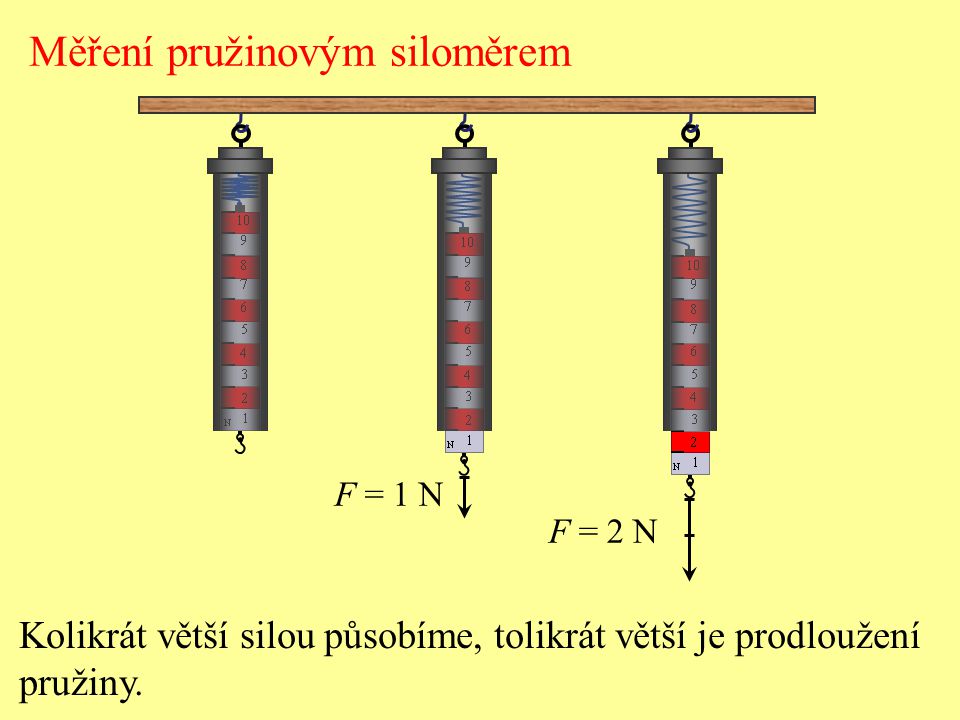 1) Jak označujeme veličinu síla?2) Které jednotky síly znáš a jaké jsou mezi nimi vztahy?3)Jak zapisujeme sílu? Co v zápise nesmí chybět a proč?4) Na čem je založeno měření síly pružinovým siloměrem?5)Proč nesmí být měřená síla větší, než je měřící rozsah siloměru?6) Vyber z následujících výrazů ty, kde slovo síla má jiný význam než ve fyzice: síla svalů, síla magnetu, síla vůle, síla motoru, čistící síla, síla zvuku, politická síla, vojenská síla. Tam, kde je význam jiný, pokus se vyjádřit jinými slovy.7) Převeď na Newtony 7 kN; 560 kN; 0,5 kN; 0,894 MN; 2,8 MN8)Převeď na kilo Newtony 5000 N; 690000 N; 230 N; 8450 N; 9)Uveď příklad, jaksíla uvede těleso do pohybu.síla zmenší rychlost tělesa nebo ho úplně zastaví.síla změní směr pohybu tělesa.10) Ve které z následujících vět je slovo síla použito ve správném významu pro fyziku. Vysvětli: Síla drátu je 2 mm. Drát je napínán silou 100 N.11) K čemu je třeba více síly:ke stlačení pružiny z kuličkové tužky, která je dlouhá 1 cm, nebo která je dlouhá 2 cm?k zastavení fotbalového míče nebo volejbalového míče o stejné rychlosti za stejnou dobu?k rozjetí auta z klidu na rychlost 50 km/h nebo na rychlost 80 km/h za stejnou dobu?k rozjetí auta z klidu na 50 km/h za 5 s nebo 8 s?k rozjetí osobního auta nebo naloženého kamionu na stejnou rychlost za stejný čas?12) Vypočti, jakou gravitační silou je přitahováno těleso o hmotnosti: a) m = 500 g,	 b) m = 1 kg, 	c) m = 70 kg, 	d) 0,5 tZdravím vás sedmáci. Opište si do sešitu celý text, kromě otázek. Na otázky  1) – 12) si připravte ústně odpovědi, budeme řešit na online hodině. Namátkou někoho vyvolám a ohodnotím.A to je pro tento týden vše  